Please use the following form to document your new benefit eligible employee’s onboarding in your department. Not all items may be applicable to every employee (write “N/A”).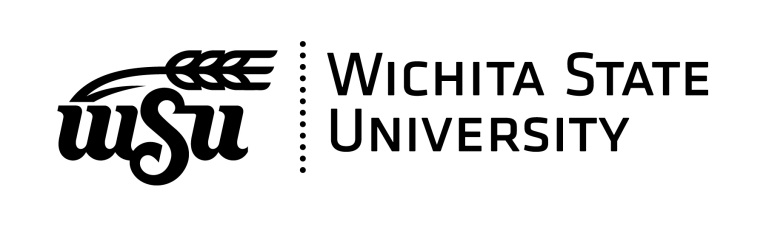 New Benefit Eligible Employee Checklist (Department)Rev.  07/18/2022Employee Name:myWSU ID:Supervisor Name:Start Date:Department Name:BEFORE EMPLOYEE STARTSBEFORE EMPLOYEE STARTSACTIONDATE COMPLETEDMake desk file for employee informationNotify department employees and encourage supportPrepare schedule for employee's first 2 weeksMake copy of job description/expectations and department's org chartEnsure a copy of department guidelines is availableSchedule time to meet with employee during first weekPrepare computer and software for employeeEnsure workstation is clean and stockedOrder office equipment and supplies Call Telecommunications to change desk phone header and voicemail passwordArrange for building access (WSU badge, keys, etc.)Reach out to the new employee to discuss their schedule for their first day. Recommended topics:Explain parking availability (if new to the building)Explain where (the specific location) they will report for their first dayIdentify what time and who they will meet to start their first dayNEW EMPLOYEE ORIENTATION- SECOND DAY NEW EMPLOYEE ORIENTATION- SECOND DAY ACTIONDATE COMPLETEDEnsure new benefit-eligible employee attends virtual New Employee Orientation and completes the online NEO modules on second day of employment.NEW EMPLOYEE – FIRST WEEKNEW EMPLOYEE – FIRST WEEKACTIONDATE COMPLETEDIntroduce employee to internal/external staff Tour office, including restrooms and break areasExplain break room policies (food storage and community utensils) Explain break rules, including lunchtime and tobacco-free campus policiesReview job description and org chartReview telephone, long distance card, fax, e-mail, calendar useReview department guidelinesExplain timekeeping/leave reporting proceduresExplain attendance guidelines, call-in procedures and requests for time offExplain work schedule and office hoursExplain mail (incoming/outgoing)Explain building access and keysExplain office open/close proceduresExplain office supplies and office equipmentExplain building safety and emergency preparedness (tornado, fire)Explain dress codeExplain how/where to save items on computers, networks, etc.Record greeting/voicemail on office phoneSet up email signatureExplain Outlook calendar proceduresOrder business cards, name tag and/or uniforms, ask them to verify it has the name on it they would like to be called.Discuss University and dept. missionsEnsure employee will review WSU policies and procedures (https://www.wichita.edu/about/policy/)Share a campus map and show locations relevant to their job or provide services (RSC, Food Court, University Police Dept., etc.)Explain annual review process and expectationsSchedule a goal planning session for annual review processDiscuss employee’s overall first impressionsEnsure new employee has completed required trainings: FERPA, IT Security Awareness, Annual Conflict Interest Form, Drug Free Workplace, Campus Security AuthorityEnroll employee in other relevant university trainings they will need for their position such as:Banner, Self-service & Reporting Services Finances (Registrar), Visa Business Procurement Card Training (Financial Operations), ePAF for Approvers and Originators, myPerformance for Self-Evaluation, etc.Schedule times for the new employee to sit with each department and discuss how they will interact/work together with this department, if applicableNEW EMPLOYEE – FIRST MONTHACTIONDATE COMPLETEDEnsure new employee has completed the required Preventing Harassment and Discrimination online trainingVerify that employee has set up Duo SecurityMeet with the employee regularly (weekly/bi-weekly) to ensure they are getting what they need to be successful in their training. Some suggested topics to talk about:How is training going?Do you feel you have what you need to be successful in your role?Do you have questions about your role?Do you need anything from me?